Traci Tatum is a mother of 3 children, 2 have graduated and one that still attends public school in Frederick County. She is a PTA advocate and holds a degree in Business Administration, with a concentration in Leadership. Traci has held various roles at the local, county, and state PTA levels; Traci invests a great deal of time developing leaders in her county. She focuses on training to identify avenues that build success in all levels of PTA. Traci enjoys collaborating and mentoring new leaders in the community and PTA, with an emphasis on Restorative Practices. Traci continues to stay grounded in the grassroots of PTA and strives to stay focused on the value of PTA, “Every Child, One Voice”. Traci aspires to be the best leader for all children in Maryland and to provide transparent leadership so all locals can make good decisions. Traci truly believes that through training, transparent leadership and advocacy at each level PTA will make a difference for children in Maryland. 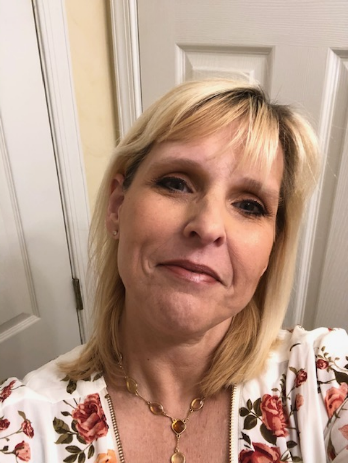 Traci has successfully served in many positions on local boards (President, VP, Treasurer, Secretary, Fundraising Chair, Membership and more), MDPTA Reflections Chair (2016-2018), Committee member for the Nominating Leadership Recruiting Committee MDPTA (2015-2017), Vice President of PTA Council of Frederick County (2014-2015), President of PTA Council of Frederick County (2015-2021). Traci has also served as a board member of many local units in Montgomery County, MD, Berkeley County. West Virginia and Frederick County, MD since 1997. 